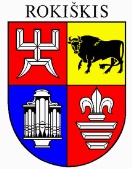 ROKIŠKIO RAJONO SAVIVALDYBĖS TARYBA	Vadovaudamasi Lietuvos Respublikos vietos savivaldos įstatymo 16 straipsnio 4 dalimi, Rokiškio rajono savivaldybės tarybos 2019 m. gruodžio 20 d. sprendimu Nr. TS-266 „Dėl Rokiškio rajono savivaldybės administracijos 2020-2022 metų korupcijos prevencijos programos ir jos įgyvendinimo priemonių plano patvirtinimo“, Rokiškio rajono savivaldybės taryba nusprendžia:	Patvirtinti Rokiškio rajono savivaldybės administracijos korupcijos prevencijos 2020–2022 metų programos įgyvendinimo priemonių plano 2020 metų ataskaitą (pridedama). Savivaldybės meras								Ramūnas Godeliauskas Gailutė Vaikutienė											PATVIRTINTA														Rokiškio rajono savivaldybės tarybos 														2021 m. liepos 30 d. sprendimu Nr. TS-ROKIŠKIO RAJONO SAVIVALDYBĖS ADMINISTRACIJOS KORUPCIJOS PREVENCIJOS 2020–2022 METŲ PROGRAMOS ĮGYVENDINIMO PRIEMONIŲ PLANO ATASKAITAPriemonės, efektyvinti viešųjų ir privačių interesų konfliktų valdymąPriemonės, skaidresniam administravimo procedūrų, veiklos sprendimų vykdymuiPriemonės, padidinti elektroninio valdymo rodiklįPriemonės, per Programos vykdymo laikotarpį padidinti valstybės tarnautojų bei darbuotojų ir visuomenės pilietiškumo ir sumažinti abejingumo lygius bent 10 procentų	Sprendimo projekto tikslai ir uždaviniai. Patvirtinti Rokiškio rajono savivaldybės administracijos korupcijos prevencijos 2020–2022 metų programos priemonių plano gyvendinimo 2020 metų ataskaitą. 	Teisinio reguliavimo nuostatos. Lietuvos Respublikos korupcijos prevencijos įstatymas, Rokiškio rajono savivaldybės 2020-2022 metų korupcijos prevencijos programa, patvirtinta Rokiškio rajono savivaldybės tarybos 2019 m. gruodžio 20 d. sprendimu Nr. TS-266 „Dėl Rokiškio rajono savivaldybės administracijos 2020-2022 metų korupcijos prevencijos programos ir jos įgyvendinimo priemonių plano patvirtinimo“.	Sprendimo projekto esmė. Rokiškio rajono savivaldybės administracijos direktoriaus 2020 m. spalio 19 d. įsakymu Nr. AV-1080 „Dėl Rokiškio rajono savivaldybės administracijos direktoriaus 2020 m. rugpjūčio 24 d. įsakymo Nr. AV-819 „Dėl asmenų, vykdančių korupcijos prevenciją ir kontrolę Rokiškio rajono savivaldybės administracijoje paskyrimo“ dalinio pakeitimo“ už korupcijos prevenciją ir kontrolę Rokiškio rajono savivaldybės administracijoje paskirti keli asmenys, kuruojantys tam tikras sritis. Už korupcijos prevencijos programų ir planų rengimą atsakinga Gailutė Vaikutienė, Teisės ir personalo skyriaus vyriausioji specialistė (personalui). Laukiami rezultatai. Neigiamų pasekmių nenumatoma, teigiamos – įgyvendintos savivaldybės korupcijos prevencijos programos nuostatos. Finansavimo šaltiniai ir lėšų poreikis.Sprendimo projektui įgyvendinti lėšų nereikės.Suderinamumas su Lietuvos Respublikos galiojančiais teisės norminiais aktais.Projektas neprieštarauja galiojantiems teisės aktams.Antikorupcinis vertinimas.Teisės akte nenumatoma reguliuoti visuomeninių santykių, susijusių su Lietuvos Respublikos korupcijos prevencijos įstatymo 8 straipsnio 1 dalyje numatytais veiksniais, todėl teisės aktas nevertintinas antikorupciniu požiūriu.Teisės ir personalo skyriaus vyriausioji specialistė (personalui)			Gailutė VaikutienėSPRENDIMASSPRENDIMASSPRENDIMASSPRENDIMASSPRENDIMASDĖL ROKIŠKIO RAJONO SAVIVALDYBĖS ADMINISTRACIJOS KORUPCIJOS PREVENCIJOS 2020–2022 METŲ PROGRAMOS ĮGYVENDINIMO PRIEMONIŲ PLANO 2020 METŲ ATASKAITOS PATVIRTINIMODĖL ROKIŠKIO RAJONO SAVIVALDYBĖS ADMINISTRACIJOS KORUPCIJOS PREVENCIJOS 2020–2022 METŲ PROGRAMOS ĮGYVENDINIMO PRIEMONIŲ PLANO 2020 METŲ ATASKAITOS PATVIRTINIMODĖL ROKIŠKIO RAJONO SAVIVALDYBĖS ADMINISTRACIJOS KORUPCIJOS PREVENCIJOS 2020–2022 METŲ PROGRAMOS ĮGYVENDINIMO PRIEMONIŲ PLANO 2020 METŲ ATASKAITOS PATVIRTINIMODĖL ROKIŠKIO RAJONO SAVIVALDYBĖS ADMINISTRACIJOS KORUPCIJOS PREVENCIJOS 2020–2022 METŲ PROGRAMOS ĮGYVENDINIMO PRIEMONIŲ PLANO 2020 METŲ ATASKAITOS PATVIRTINIMODĖL ROKIŠKIO RAJONO SAVIVALDYBĖS ADMINISTRACIJOS KORUPCIJOS PREVENCIJOS 2020–2022 METŲ PROGRAMOS ĮGYVENDINIMO PRIEMONIŲ PLANO 2020 METŲ ATASKAITOS PATVIRTINIMO2021 m. liepos 30 d. Nr. TS-2021 m. liepos 30 d. Nr. TS-2021 m. liepos 30 d. Nr. TS-2021 m. liepos 30 d. Nr. TS-2021 m. liepos 30 d. Nr. TS-Eil.Nr.Priemonės pavadinimasAtsakingi asmenysĮvykdymo terminaiĮvykdymo rezultatai1.Kontroliuoti, ar tinkamai ir laiku pateikiamos savivaldybės politikų, valstybės tarnautojų viešų ir privačių interesų bei turto  deklaracijos ir skelbti jas viešai prie konkrečių asmenųBendrasis skyrius, Administracijos direktoriaus įsakymu paskirtas asmuo, vykdantis privačių interesų deklaravimo administravimo, konsultavimo, informacijos pateikimo VTEK ir kontrolės funkcijasNuolatVykdoma. Tinkamai ir laiku pateiktos savivaldybės politikų bei valstybės tarnautojų viešų ir privačių interesų bei turto deklaracijos, skelbiamos viešai adresais: https://pinreg.vtek.lt/app/https://www.vmi.lt/evmi/metines-gyventojo-seimos-turto-deklaracijos-duomenu-israsai2.Skelbti savivaldybės interneto tinklalapyje informaciją apie valstybės tarnautojų, savivaldybės tarybos narių nusišalinimus, padarytus siekiant išvengti tikimybės kilti viešųjų ir privačių interesų konfliktui  Bendrasis skyrius;Skyrių vedėjai;Darbo grupių pirmininkai;NuolatVykdoma. Informacija apie nusišalinimo atvejus skelbiama viešai: https://rokiskis.lt/administracine-informacija/korupcijos-prevencija/informacija-apie-nusisalinimo-atvejus/2020 m.:I ketvirtis – 9 nusišalinimai; II ketvirtis – 16 nusišalinimų;III ketvirtis – 1 nusišalinimas;IV ketvirtis – 10 nusišalinimų.3. Rokiškio rajono savivaldybės interneto svetainėje skelbti informaciją apie konkursus laimėjusius ir į pareigas priimtus valstybės tarnautojusTeisės ir personalo skyriusNuolatVykdoma. Viešai pildomas registras, informacija patalpinta adresu https://rokiskis.lt/gyventojui/konkursai-ir-darbo-pasiula/4.Parengti ir patvirtinti atsparumo korupcijai politiką ir ją įgyvendintiTeisės ir personalo skyriusIki 2020-12-01Neįvykdyta. Dėl COVID-19, nesant galimybės derinti su Antikorupcijos komisija.5. Parengti ir patvirtinti savivaldybės, jos įstaigų ir įmonių darbuotojams skirtas pagal protokolą ar tradicijas gautų dovanų priėmimo, gavimo, teikimo ir elgesio su jomis  tvarkos aprašąTeisės ir personalo skyriusIki 2021-12-01Įvykdyta. Rokiškio rajono savivaldybės administracijos direktoriaus 2021 m. balandžio 13 d. įsakymas Nr. AV-339 ,,Dėl Rokiškio rajono savivaldybės administracijos dovanų, gautų pagal tarptautinį protokolą ar tradicijas, taip pat reprezentacijai skirtų dovanų perdavimo, vertinimo, registravimo, saugojimo ir eksponavimo tvarkos aprašo patvirtinimo“.6.Parengti ir patvirtinti elgesio ir etikos kodeksą politikams Teisės ir personalo skyriusIki 2020-12-01Priemonė nevykdyta, kadangi Lietuvos Respublikos valstybės politikų elgesio kodekso patvirtinimo, įsigaliojimo ir įgyvendinimo įstatymas (aktuali redakcija nuo 2020-01-01) taikomas ir savivaldybės tarybos nariams.7.Antikorupcijos komisijoje, įvertinus atliktų tyrimų ar apklausų rezultatus, atliktų auditų medžiagą, gautus skundus ar pranešimus, kitą teisėtai gautą informaciją apie Administracijos veiklą, rekomenduoti veiklos sritį (-is), kurioje (-iose) būtų tikslinga nustatyti korupcijos pasireiškimo tikimybę Antikorupcijos komisijaKiekvienais metais iki rugsėjo 30 d.Neįvykdyta. Antikorupcijos komisija nepateikė rekomendacijų dėl veiklos sričių, kurioje tikslinga nustatyti korupcijos pasireiškimo tikimybę.8.Nustatyti korupcijos pasireiškimo tikimybę Antikorupcijos komisijos rekomenduotoje savivaldybės veiklos srityjeAdministracijos direktoriaus įsakymu patvirtinta darbo grupėKiekvienais metais iki lapkričio 30 d.Įvykdyta. Administracijos direktoriaus 2021 m. birželio 15 d. įsakymu buvo pavesta atlikti korupcijos pasireiškimo tikimybę savivaldybės administracijos statybą leidžiančių dokumentų išdavimo srityje, išvada parengta ir išsiųsta STT 2021 m. birželio 18 d. 9.Bendradarbiauti su Specialiųjų tyrimų tarnyba korupcijos prevencijos klausimaisAntikorupcijos komisija;Teisės ir personalo skyriusNuolatVykdoma. 2020 m. į STT dėl informacijos apie asmenis buvo kreipiamasi visais Lietuvos Respublikos korupcijos prevencijos įstatymo 9 straipsnyje numatytais atvejais.Bendradarbiaujant su STT Antikorupcinio švietimo skyriaus vyriausiąja specialiste Rita Škutiene, rajono švietimo įstaigose, nuotoliniu būdu buvo organizuoti edukaciniai užsiėmimai-paskaita Tarptautinės antikorupcijos dienos proga.10.Nustatytų savivaldybės administracijoje korupcijos, nepotizmo, kronizmo atvejų viešinimas interneto svetainėjeAntikorupcijos komisijaBendrasis skyriusNuolatVykdoma. Per 2020 m. nustatytų atvejų nebuvo.11.Tirti skundus, pranešimus, kitą gautą informaciją apie korupcinio pobūdžio pažeidimus, užtikrinant grįžtamąjį ryšį ir sprendimo viešumą bei pranešėjo anonimiškumą (jei pranešta anonimiškai)Antikorupcijos komisija;Teisės ir personalo skyrius;Bendrasis skyriusNuolatVykdoma. Skundų, pranešimų 2020 m. gauta nebuvo.12.Užtikrinti viešųjų konsultacijų metu, elektroniniais kanalais gautų pasiūlymų, pranešimų, skundų grįžtamąjį ryšįTeisės ir personalo skyrius;Bendrasis skyriusNuolatVykdoma. Viešųjų konsultacijų metu elektroniniais kanalais gautų pasiūlymų, pranešimų, skundų grįžtamasis ryšys užtikrinamas.13.Atlikti savivaldybės administracijoje tyrimą savivaldybės politikų, vadovų, valstybės tarnautojų, darbuotojų korupcijos suvokimo, paplitimo ir toleravimo lygio nustatymui Antikorupcijos komisija, valstybės tarnautojas, atsakingas už korupcijos prevencijos kontrolę savivaldybėjeIki 2020 m. II ketv. pabaigos; iki 2022 m. III ketv. pabaigosVykdoma. Tyrimas savivaldybės administracijoje, savivaldybės politikų, vadovų, valstybės tarnautojų, darbuotojų korupcijos suvokimo, paplitimo ir toleravimo lygiui nustatyti yra pasirengimo stadijoje: ieškoma optimaliausios tyrimo formos, ieškoma galimų klausimynų variantų.14.Sukurti kompiuterinę paieškos sistemą savivaldybės interneto svetainėje skelbiamose finansinėse ataskaitoseBendrasis skyrius;Finansų skyriusIki 2020-12-01Neįvykdyta. Dėl informacinių technologijų specialistų kaitos. 15.Savivaldybės interneto puslapyje skelbti informaciją apie prekių, paslaugų ir darbų viešuosius pirkimus, vykdomus atviro ar supaprastinto atviro konkurso būdu viešo aukciono būdu privatizuojamų objektų sąrašus ir rezultatusStrateginio planavimo, investicijų ir viešųjų pirkimų skyrius;Turto valdymo ir ūkio skyrius;NuolatVykdoma. Interneto puslapyje paskelbti visi viešieji pirkimai, vykdyti atviro ar supaprastinto atviro konkurso būdu (171 pirkimas).Paskelbtų viešų aukcionų aukcionų bei jų rezultatų skaičius (100 proc.)Buvo organizuotas ir savivaldybės tinklapyje paskelbtas vienas viešas aukcionas, bei jo rezultatai.16.Pagal atliktą korupcijos pasireiškimo tikimybės analizę nustatytų veiklos sričių teisės aktų, reglamentuojančių šių sričių veiklą, atnaujinimas, mažinant nustatytų trūkumų pasireiškimo galimybesAntikorupcijos komisijaIki kiekvienų metų gruodžio 1 d.Neįvykdyta.17.Savivaldybės interneto puslapyje skelbti informaciją apie prekių, paslaugų ir darbų viešųjų pirkimų, vykdomų atviro ar supaprastinto atviro konkurso būdu, sudarytas sutartis, privatizavimo konkursų programas ir rezultatusStrateginio planavimo, investicijų ir viešųjų pirkimų skyrius;Turto valdymo ir ūkio skyrius;NuolatVykdoma. Internetinėje svetainėje savalaikis informacijos apie prekių, paslaugų ir darbų viešųjų pirkimų, vykdomų atviro ar supaprastinto atviro konkurso būdu, sudarytas sutartis, privatizavimo konkursų programas ir rezultatus, skelbimas.Interneto svetainėje sistemingai buvo talpinama informacija apie prekių, paslaugų ir darbų viešųjų pirkimų, vykdomų atviro ar supaprastinto atviro konkurso būdu, sudarytas sutartis (sudarytos 53 sutartys ir 10 sutarčių, vykdytų per CPO)18.Atlikti garso įrašus kiekvieno viešųjų pirkimų komisijos posėdžio, kuriame susipažįstama su tiekėjo (teikėjų) pasiūlymais, kada prekių ar paslaugų pirkimo vertė – 58 000 Eurų (be PVM) arba daugiau, o darbų vertė – 145 000 Eurų (be PVM) arba daugiau. Įrašus saugoti prie viešųjų pirkimų komisijos posėdžio dokumentų Strateginio planavimo, investicijų ir viešųjų pirkimų skyrius;NuolatVykdoma. Visi 2020 m. pirkimų, kai prekių ar paslaugų pirkimo vertė – 58 000 Eur (be PVM) arba daugiau, o darbų vertė – 145 000 Eur (be PVM) arba daugiau, įrašai padaryti (28 įrašai).Savivaldybės tinklapyje, adresu https://rokiskis.lt/administracine-informacija/veikla/veiklos-sritys/turto-valdymo-ir-ukio-skyrius/ skelbiama visa informacija apie savivaldybei priklausantį nekilnojamąjį turtą, sudarytas sutartis, privatizuojamus objektus.19.Padidinti pranešimų visuomenei galimybę teikti pasiūlymus intensyvumą ir informacijos sklaidą Administracijos direktoriaus paskirtas valstybės tarnautojas, atsakingas už korupcijos prevencijos kontrolę Administracijoje;Bendrasis skyrius;Antikorupcijos komisija;1 kartą per mėnesįVykdoma. Informacinio pobūdžio pranešimai nuolat skelbiami vietos spaudoje, socialiniuose tinkluose,savivaldybės interneto svetainėje adresu https://rokiskis.lt/.20.Padidinti gyventojų elektroninių prašymų skaičiųVisi Administracijoje veikiantys padalinių vadovai ir skyrių vedėjaiNuolatVykdoma. 2020 m. elektroninių prašymų gauta 31 procentas bendro visų gautų dokumentų skaičiaus (palyginti 2019 m. buvo 24 procentai). Per pirmąjį 2021 m. pusmetį elektroninių prašymai sudaro 43 procentus visų gautų dokumentų.21.Viešai pateikti savivaldybei priklausančio socialinio būsto ir negyvenamosios paskirties pastatų valdymo informaciją Turto valdymo ir ūkio skyrius;Bendrasis skyriusNuolatVykdoma. Informacija apie savivaldybės būsto fonde ir socialinio būsto kaip savivaldybės būsto dalies fonde esančius būstus skelbiama savivaldybės tinklapyje adresu https://rokiskis.lt/gyventojui/parama-bustui/,Savivaldybės tinklapyje adresu https://rokiskis.lt/administracine-informacija/veikla/veiklos-sritys/turto-valdymo-ir-ukio-skyrius/ skelbiama visa informacija apie savivaldybei priklausantį nekilnojamąjį turtą, sudarytas sutartis.22.Organizuoti politikų, savivaldybės administracijos valstybės tarnautojų, darbuotojų, seminarus, konferencijas korupcijos prevencijos klausimaisAntikorupcijos komisija;Teisės ir personalo skyriusKasmetĮvykdyta. Savivaldybės atstovai pagal Antikorupcijos komisijos iniciatyvą 2020 m. gruodžio mėnesį savivaldybėje išplatintą kvietimą dalyvavo nuotoliniame, Lietuvos Respublikos Prezidentūros kartu su Specialiųjų tyrimų tarnyba ir partneriais inicijuotame seminare „Skaidrumo akademija“. Antikorupcijos komisijos iniciatyva savivaldybės atstovai dalyvavo Lietuvos Respublikos Seimo Antikorupcijos komisijos organizuotame nuotoliniame renginyje – mokomajame seminare: „Lobistinė veikla. Lobistinės veiklos ir interesų konflikto sąsajos. Lobistinės veiklos deklaravimo reikalavimai“.23.Organizuoti konkursus, diskusijas, mokymus, žaidimus antikorupcine tema rajono švietimo įstaigose Švietimo ir sporto skyriusKasmet iki metų I ketvirčio pabaigos;Kasmet iki lapkričio 30 d.Įvykdyta. Pateiktas antikorupcinio švietimo planas „Rokiškio rajono savivaldybės 2020-2022metų korupcijos prevencijos programos priemonių plano įgyvendinimo už 2020 metus“ ataskaita apie plano vykdymą (pridedama)24.Pakartoti visuomenės nuomonės tyrimą, atliktą 2016 metais Administracijos direktoriaus paskirtas valstybės tarnautojas, atsakingas už korupcijos prevencijos kontrolę;Bendrasis skyriusIki 2022 m. III ketvirčio pabaigosVykdoma.25.Įtraukti vietinę žiniasklaidą, visuomenines organizacijas į Korupcijos prevencijos vykdymo procesąAntikorupcijos komisijaKasmet iki gruodžio 1 d.Neįvykdyta.Rokiškio rajono savivaldybės tarybaiSPRENDIMO „DĖL ROKIŠKIO RAJONO SAVIVALDYBĖS ADMINISTRACIJOS KORUPCIJOS PREVENCIJOS 2020–2022 METŲ PROGRAMOS ĮGYVENDINIMO PRIEMONIŲ PLANO 2020 METŲ ATASKAITOS PATVIRTINIMO“ AIŠKINAMASIS RAŠTAS